            Kavramlar : Doğru-yanlışIslak kuruAcı tatlıÖnünde arkasında   Belirli gün ve haftalar :Enerji tasarruf haftası20 Ocak yarıyıl tatili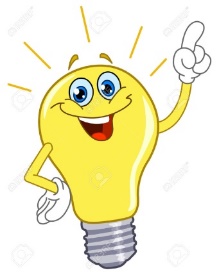 OYUN VE HAREKETPinpon topu taşıma,Değmeden geçTopları üfleyerek hedefe ulaştırSeksek Halat cekmeFEN VE DOĞA ETKİNLİKLERİGece/gündüzSaat deneyiMÜZİK ETKİNLİKLERİKardan adam yapalım şarkısını öğreniyoruz.Patlıcan oymadın mı şarkısını öğreniyoruz.BİLMECELERZor zamanında yanına koşar,
Dertlerine hep çare arar.
Ailenden sonra o var.
(Arkadaş)

Yalnız kalınca onu ararsın,
Yanındayken mutluluktan havalara uçarsın.
Ailenin bir parçası o,
Yesen onunla paylaşırsın,
Giysen onunla paylaşırsın.
(Kardeş)

İçinde kalırsa küçülür,
Paylaştıkça büyür.
(Sevgi)Dışı yeşil, içi kırmızı;
Bu meyve, sulu mu sulu.”
(Karpuz)

Fış fış diye ineklerden sağmışlar;
Lıkır lıkır içmem için bardağıma koymuşlar.”
(Süt)

Kılçıklarını ayırırım,
Yemeye bayılırım.”
(Balık)
Sarısı beyazın içinde,
Tavada, cezvede pişirmece.”
(Yumurta)

Yağar yağar birikir
Yerlere serpilir. ( Kar )

Güneş yoksa dimdik durur
Güneş çıkınca dayanamaz erir. ( Kardan adam )

Elde canlanır, elden çıkınca bayılır
Üşümesin diye elleri ısıtır. ( Eldiven )

Odun kömür atarız
Karşısında ısınırız. ( Soba )

O gelince kar yağar
Dolu yağar
Çatılardan buzlar akar. ( Kış Mevsimi )
Yürüyerek dolaşır,MATEMATİK*7 VE 8 Rakamını Tanıma Ve Kavrama*ritmik olarak 1'den 40'a Kadar Sayıları Sayma*Geometrik Şekillerden Tanıma Ve kavrama*1,2, 3,4,ve 5  Rakamını YazabilmeSANAT ETKİNLİĞİ 
Ocak ayındaki konularımızın daha iyi çocuklar tarafından anlaşılabilmesi için konular sanat etkinliği ile pekiştirilmeye çalışıldı.
Kullanılan teknikler ise;
Boyama tekniği
Katlama tekniği
Kesme yapıştırma tekniği 
Artık materyallerle süsleme tekniğiMONTESSORRİ ÇALIŞMALARI :Ağırlıkları tanıyoruz.Büyükten küçüğe sıralamaNOT:   *Cuma yoğunluk sebebiyle 5 yaş sınıfının oyuncak gününü Çarşamba günü olarak değiştirdik .ÇARŞAMBA: OYUNCAK GÜNÜCUMA:  PARTİ ETKİNLİĞİ/SİNEMA ETKİNLİĞİ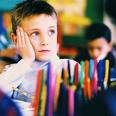 Çocuk için önemli olan kendilik  gelişimidir. Kendi  öz kaynaklarından yararlanarak, yabancı  karmaşık  dünya ile başa çıkabilme  becerisini  geliştirmeye ihtiyacı  vardır. Duyuları yoluyla kendisi  için öğrenmek, görmek  yapmak ister, bir yetişkin  gözü ile  değil. Çocuk bunları  dünya ile uyum içinde başardığında,  tam  bir  kişi  olmaya  başlar,  işte  o zaman  eğitilmiştir. ‘’ 